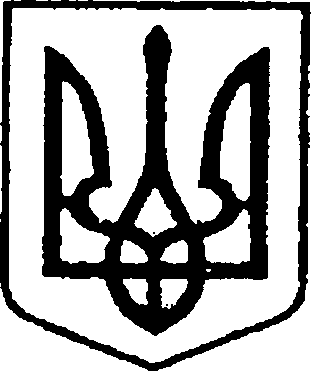 УКРАЇНА ЧЕРНІГІВСЬКА ОБЛАСТЬН І Ж И Н С Ь К А    М І С Ь К А    Р А Д АВ И К О Н А В Ч И Й    К О М І Т Е ТР І Ш Е Н Н ЯВід «__» __________2021 р.	          м. Ніжин	                       № ___Про заборону проведення рекламнихта благодійних акцій в історичній частині та в районах житлової забудовиу м. Ніжині    	Відповідно до ст.ст.38 (розд. «б» п.3), 42,52, 53, 59, 73 Закону України «Про місцеве самоврядування в Україні», Регламенту виконавчого комітету Ніжинської міської ради VIII скликання, затвердженого рішенням Ніжинської міської ради Чернігівської області від 24 грудня 2020 року № 27-4-2020,  з метою забезпечення належних умов проживання жителів, недопущення порушень спокою, тиші та вимог благоустрою, виконавчий комітет Ніжинської міської ради вирішив:     1. Заборонити проведення рекламних та благодійних акцій в історичній частині та в районах житлової забудови міста Ніжина.     2. Визначити місцем проведення рекламних та благодійних акцій за зверненнями організацій, установ, суб’єктів підприємницької діяльності вул.Гоголя  (біля скверу М.Заньковецької ліворуч на в’їзді з вул.Московської ).                                                                                                                                                                                                                                                                                                                                                                                                                                                                                                                                                                                                                                                                                                                                                                                                                                                                                                                                                                                                                                                                                                                                                                                                                                                                                                                                                                                                                                                                                             3. Начальнику відділу з благоустрою, роботи з органами самоорганізації населення та взаємодії з правоохоронними органами виконавчого комітету Ніжинської міської ради Н.Г.Бойко забезпечити оприлюднення даного рішення на сайті Ніжинської міської ради протягом п’яти робочих днів з дня його прийняття.     4. Контроль за виконанням рішення покласти на першого заступника міського голови з питань діяльності виконавчих органів ради Вовченка Ф.І.Міський голова        	         		                                    Олександр КОДОЛАВізуютьНачальник відділу з благоустрою,	         Наталія БОЙКОроботи з органами самоорганізації населення та взаємодії з правоохоронними органамиПерший заступник міського головиз питань діяльності виконавчих органів ради                        Федір ВОВЧЕНКОНачальник відділу юридично-кадровогозабезпечення	    В’ячеслав ЛЕГАПОЯСНЮВАЛЬНА ЗАПИСКАдо проекту рішення виконавчого комітету «Про заборону проведення рекламних та благодійних акцій в історичній частині та в районах житлової забудови у м.Ніжині»       Відповідно до Регламенту роботи виконавчого комітету Ніжинської міської ради відділ з благоустрою, роботи з органами самоорганізації населення та взаємодії з правоохоронними органами виконавчого комітету Ніжинської міської ради виносить на розгляд виконавчого комітету проект рішення   «Про заборону проведення рекламних та благодійних акцій в історичній частині та в районах житлової забудови у м.Ніжині».       Обгрунтування необхідності прийняття акту       Зазначений проект рішення має на меті реалізацію численних звернень громадян щодо недопущення ініціаторами проведення рекламних та благодійних акцій порушень благоустрою, спокою, тиші жителів міста, забезпечення жителям належних умов проживання.        Загальна характеристика і основні положення акту       Проект рішення підготовлено відповідно до статей  38 (розд. «б» п.3), 42,52, 53, 59, 73 Закону України «Про місцеве самоврядування в Україні», Регламенту виконавчого комітету Ніжинської міської ради VIII скликання, затвердженого рішенням Ніжинської міської ради Чернігівської області від 24 грудня 2020 року № 27-4-2020 та визначено локацію для проведення рекламних та благодійних акцій на території міста Ніжина.Відповідальний за підготовку проекту рішення – начальник відділу з благоустрою, роботи з органами самоорганізації населення та взаємодії з правоохоронними органами виконавчого комітету Ніжинської міської ради.Начальник відділу з благоустроюроботи з органами самоорганізації населення	Наталія БОЙКОта взаємодії з правоохоронними органами